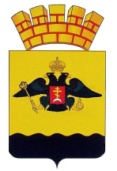 РЕШЕНИЕГОРОДСКОЙ ДУМЫ МУНИЦИПАЛЬНОГО ОБРАЗОВАНИЯ ГОРОД  НОВОРОССИЙСКот ______________							             № _____г. НовороссийскО внесении изменений в решение городской Думы муниципального образования город Новороссийск от 20 ноября 2012 года № 256«Об учреждении органов администрации муниципального образования город Новороссийск в форме муниципальных казенных учрежденийи утверждении положений о них»В соответствии с Федеральным законом от 6 октября 2003 года                   № 131-ФЗ «Об общих принципах организации местного самоуправления в Российской Федерации», Федеральным законом от 29 декабря 2012 года       № 273-ФЗ «Об образовании в Российской Федерации», руководствуясь Уставом муниципального образования город Новороссийск, городская Дума муниципального образования город Новороссийск  р е ш и л а:1. В приложение № 3 «Положение об управлении образования администрации муниципального образования город Новороссийск» решения городской Думы муниципального образования город Новороссийск              от 20 ноября 2012 года № 256 «Об учреждении органов администрации муниципального образования город Новороссийск в форме муниципальных казенных учреждений и утверждении положений о них» внести следующие изменения:1.1. Подпункт 1.1. Раздела 1 «Общие положения» изложить в следующей редакции:«1.1. Управление образования администрации муниципального образования город Новороссийск (далее - Управление) является отраслевым (функциональным) органом администрации муниципального образования город Новороссийск по решению вопросов местного значения в сфере образования .1.2. Подпункт 1.7 Раздела 1 «Общие положения» изложить в следующей редакции:«1.7. Юридический адрес Управления: 353900, Российская Федерация, Краснодарский край, г. Новороссийск, ул. Бирюзова, д. 6.».1.3. В подпункте 2.8.7. пункта 2.8. слова «осуществление иных установленных законодательством полномочий в сфере образования.» заменить словами «осуществление контроля за деятельностью образовательных организаций.». 1.4. Пункт 2.8. дополнить подпунктами 2.8.8. - 2.8.11. следующего содержания:«2.8.8. организация летнего отдыха, досуга и занятости несовершеннолетних;2.8.9. учет детей, при выборе родителями (законными представителями) детей формы получения общего образования в форме семейного образования;2.8.10. обеспечение доступа к информации о деятельности Управления;2.8.11. осуществление иных полномочий в сфере  образования установленных законодательством Российской Федерации».1.3. Пункт 3.1.1. дополнить подпунктами 3.1.1.26 - 3.1.1.32 следующего содержания:«3.1.1.26. Согласовывает программы развития в подведомственных образовательных учреждениях.3.1.1.27. Согласовывает уставы подведомственных образовательных учреждений.3.1.1.28. Выдает разрешения на прием детей в подведомственные образовательные учреждения на обучение по образовательным программам начального общего образования младше 6 лет 6 месяцев или достигших возраста 8 лет.3.1.1.29. Осуществляет решение вопроса об устройстве ребенка в другую общеобразовательную организацию в случае отсутствия мест в образовательном учреждении.3.1.1.30. Прием на обучение по образовательным программам дошкольного образования в подведомственные образовательные учреждения, реализующие образовательные программы дошкольного образования посредством использования региональных информационных систем, указанных в части 14 статьи 98 Федерального закона от 29 декабря 2012 года № 273-ФЗ «Об образовании в Российской Федерации».3.1.1.31. Принятие мер, обеспечивающих получение общего образования не позднее чем в месячный срок несовершеннолетним обучающимся, отчисленным из организации, осуществляющей образовательную деятельность.3.1.1.32. Обеспечение условий доступности для инвалидов и предоставляемых услуг в сфере образования, а также оказания им при этом необходимой помощи.3.1.1.33. Разрабатывает и внедряет в практику работы муниципальных образовательных организаций программы и методики, направленные на формирование законопослушного поведения несовершеннолетних.3.1.1.34. Обеспечивает проведение мероприятий по раннему выявлению незаконного потребления наркотических средств и психотропных веществ обучающимися в образовательных организациях.3.1.1.35. Организует бесплатные перевозки обучающихся в муниципальных образовательных организациях, реализующих основные общеобразовательные программы.3.1.1.36. Осуществляет создание центров психолого-педагогической, медицинской и социальной помощи.».1.4. Пункт 3.1.3. дополнить подпунктом 3.1.3.22 в следующей редакции:«3.1.3.22. Обеспечивает предоставление мер социальной поддержки в виде льготы при оплате за присмотр и уход в муниципальных дошкольных организациях и за горячее питание в муниципальных общеобразовательных организациях.».1.5. Пункт 3.1.5. дополнить подпунктом 3.1.5.10 в следующей редакции:«3.1.5.10. Проводит аттестацию кандидатов на должность руководителя и руководителя муниципальной образовательной организации.»2. Поручить начальнику управления образования администрации муниципального образования город Новороссийск (Середа) зарегистрировать изменения, внесенные в  Положение об управлении образования администрации муниципального образования город Новороссийск, в установленном законом порядке.3. Отделу информационной политики и средств массовой информации администрации муниципального образования город Новороссийск  обеспечить официальное опубликование настоящего решения в печатном средстве массовой информации и размещение (опубликование) настоящего решения на официальном сайте администрации и городской Думы муниципального образования город Новороссийск в информационно-телекоммуникационной сети «Интернет».4. Контроль за выполнением настоящего решения возложить на председателя постоянного комитета городской Думы по социальной политике Алейникову Г.И. и заместителя главы муниципального образования город Новороссийск Майорову Н.В.5. Настоящее решение вступает в силу со дня его официального опубликования.Глава муниципального				       Председатель городской Думыобразования город Новороссийск______________ А.В. Кравченко		       ______________ А.В. Шаталов